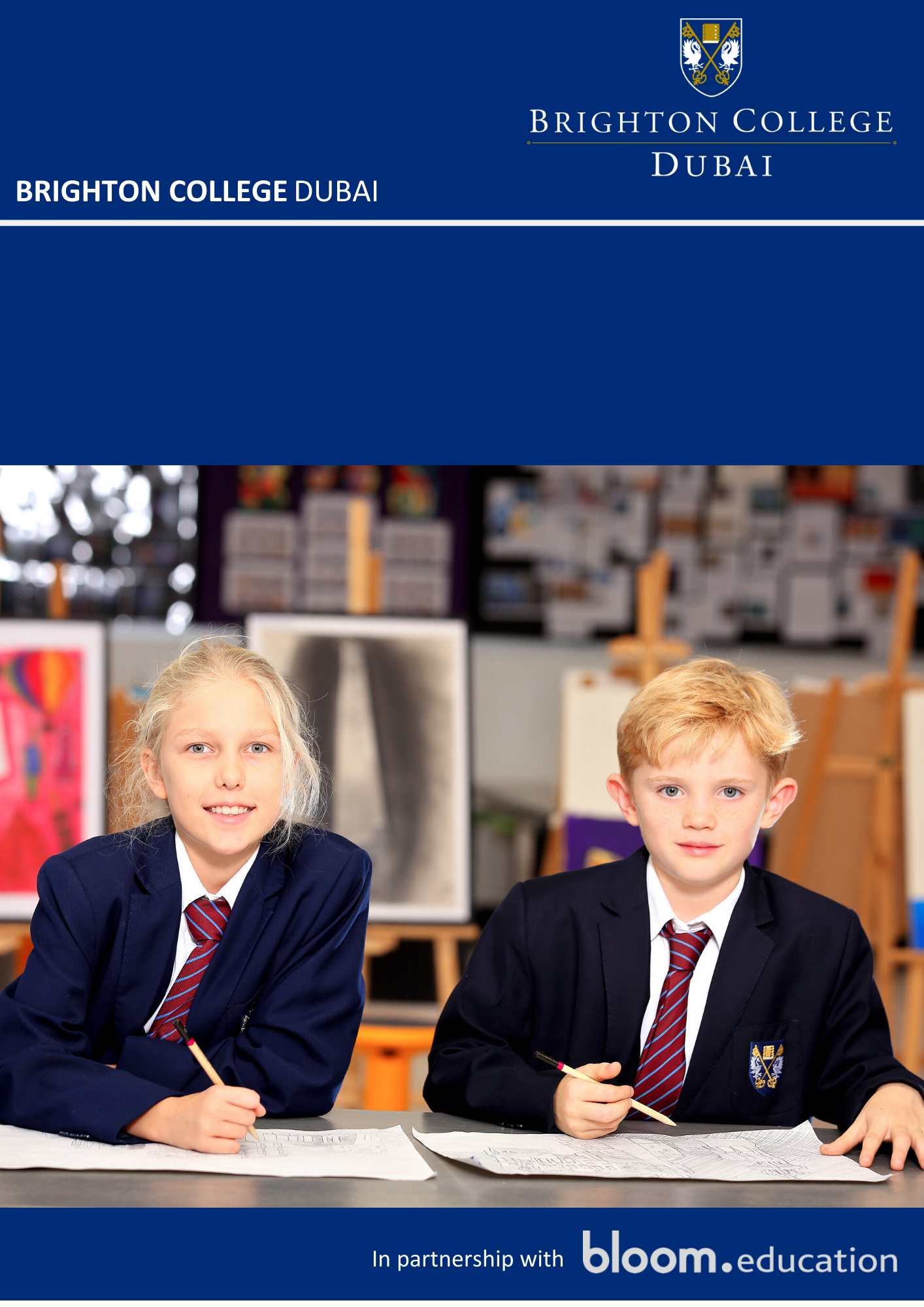 Brighton College Dubai wishes to recruit a Prep Cover TeacherIntroduction We are currently seeking to appoint experienced, well-qualified, and inspirational teachers to join us Brighton College Dubai. Staff will be given many opportunities to contribute to the life of the College both in and out of the classroom.  It is expected that all colleagues will support one another in what will be an immensely exciting but also at times challenging project in establishing Brighton College Dubai as a true leader in the city of Dubai.  It is expected that this will be achieved through the collective efforts of an exceptional and hardworking team with the united goal of ensuring that every child reaches their potential both academically and socially, by pushing boundaries and broadening horizons. Brighton College Dubai benefits from a strong partnership with Brighton College, the UK’s top co-educational school, and with Brighton College Abu Dhabi, Brighton College Al Ain, Brighton College Bangkok and Brighton College Singapore. The Brighton family of schools currently educates more than 4,000 pupils.  Our position as a member of a group of leading academic schools, creates opportunities for professional development and career progression which are seldom, if ever, matched. The College Brighton College, the UK’s top co-educational school, opened its fourth sister school in Dubai in September 2018, following in the footsteps of Brighton College Abu Dhabi (2011), Brighton College Al Ain (2013) and Brighton College Bangkok (2016).  Brighton College Singapore opened in August 2020. Brighton College Dubai is comprised of a Preparatory School (for pupils aged 3 to 11) and a Senior School (11-18) and is to be a leading Independent-style British International School located in the United Arab Emirates. With a prime location, it will educate 1,400 pupils across the 3 to 18 age range on a striking new campus in the centre of Dubai, one of the world’s most innovative and exciting cities. It offers its pupils a world-class British education in a co-educational setting, leading to IGCSE and A-level studies, and entry to the world’s leading universities.A key component of Brighton’s internationalisation is the importance its places upon ensuring that its sister schools are authentically interpreting its values and ethos. Each school combines academic excellence with a wealth of co-curricular opportunities, all underpinned by a deep commitment to the individual needs and enthusiasms of every child, and each values the importance of the individual: every boy and girl in the Brighton family of schools is valued for his or her own sake and encouraged to develop his or her talents to the full, in a community where there are no stereotypes and where every achievement, however small, is noticed. Brighton’s success is built upon recruiting genuinely inspirational teachers who can enthuse about their subject and will help to create an exciting and vibrant intellectual environment in which children can explore their interests, develop their existing talents and acquire new ones. In 2021, Brighton College Dubai will have classes from Foundations Stage 1 through to Year 11. It is expected that in a relatively short period of time the school will operate a full IGCSE and A Level programme aiming to be the leading British international school in the Emirate of Dubai with heavily oversubscribed applications for entry. The School works closely with the local education regulator KHDA (Knowledge and Human Development Agency) to ensure that not only are all regulator and accreditation requirements fulfilled but will act as an example of best practice to be shared in many areas of teaching and pupil experience.  JOB DESCRPTIONJob Description: 	Prep Cover TeacherResponsible for: 	Brighton College is a dynamic and exciting school looking for enthusiastic and passionate teachers. This is a unique opportunity to join an exceptional and hard-working team with the united goal of ensuring that every child reaches their potential both academically and socially, by pushing boundaries and broadening horizons. You will be working with classes across the Prep school depending on need and supported by parallel teacher colleaguesConsulting with:	All StaffReporting to: 		Deputy Head of PrepPERSON SPECIFICATION The successful candidate will have the ability and experience to teach Prep Students from FS1 to Yr 6. Essential qualities will include the ability to work independently and collaboratively as part of a team and to present to parents, pupils and colleagues a warm, engaging and approachable personality. Reliable and respectful at all times. The successful candidate will have a university degree and teaching qualification from a recognised academic institution. The successful candidate will hold subject and professional qualifications that are acceptable to the KHDA to teach in the subject area.A distinguished record of teaching, flexible and adaptable to the varied demands of working in a premier school, showing the capacity for creativity and innovation across and beyond the curriculum.Able to work successfully under pressure with excellent organisational skills.A confident and competent user of IT in the classroom and for administrative purposes. Proactive in all aspects of College life through participation and support.Able to present a professional image in line with the high expectations of Brighton College.The successful candidate for this challenging and rewarding position will have at least 2 years’ experience. For suitable qualified and experienced candidates, leadership responsibility may be available in subject or across subject faculty. It should be expected that responsibilities will be reorganised as the School grows in roll and curriculum in the first 3 years of operation.DUTIES AND RESPONSIBILITIESTo be an ambassador of the College at all times, in school and the United Arab Emirates. To substitute for teachers when they are absent and to provide release time for teachers with positions of responsibility.Prepare lessons, planning materials and resources as needed and provide feedback and marking according to College policy.TEACHING AND LEARNING To encourage each pupil to reach their academic potential through enthusiastic and personalised teaching, tailored stretch and challenge, rigorous record keeping and follow up.To be aware of and comply with all the College policies including those for marking and assessment, teaching and learning and reporting.To assist with covering colleagues as required.To attend all meetings and INSET as required.PASTORALTo show an active interest in each child’s personal and domestic circumstances and to foster the personal and social developments of each pupil in your care.To actively promote the social, moral and cultural ethos of the College community.To create an atmosphere of support by being aware of, and fully complying with, all the College Policies; including the Code of Conduct, School Rules, and the Anti-Bullying Policy.To be familiar with all the College’s policies on Health and Safety and be proactive in ensuring the safety of all members of the College community at all times.To promote exemplary behaviour and a responsible attitude amongst all pupils at all times.To be aware of and act upon all policies regarding the safeguarding of children PROFESSIONAL RESPONSIBILITIES To promote pride in the College among the pupil body through high standards of dress, behaviour and commitment.To ensure that all communication is acted upon appropriately and in a timely manner.To foster a close partnership with parents, initiating contact in appropriate circumstances and ensuring that there is a record of this.To be in School prior to 7.00am and until at least 4.00pm (subject to confirmation of School operation hours).To carry out any reasonable professional request made by the Head Master, Deputy Head or member of the CLT.REMUNERATIONAn attractive salaryAccommodationSchool fee remissionPrivate medical insurance for the post holder.All of the above in line with specific school policiesHOW TO APPLYAll applications must consist of the following completed documents:1.  Letter of application (maximum one and a half sides of Garamond 12) addressed to Mr Simon Crane, Head Master of Brighton College Dubai. Please state clearly in your letter your teaching experience, together with details of your co-curricular strengths and contributions. This should be attached to your electronic application.2.  CV (maximum 4 sides) naming two referees, one of whom must be your current or most recent employer. This should be attached to your electronic application.Please note:Incomplete applications will not be considered and Brighton College Dubai reserves the right to make an appointment at any stage of the recruitment process.Due to the expected high levels of interest in positions at the School, applications will be acknowledged on receipt however only candidates selected for interview will be contacted within 21 days of the closing date for applications.CLOSING DATE AND INTERVIEWSDeadline for Applications will be on 26 SeptemberInterviews will take place with immediate effect.Brighton College Dubai is committed to safeguarding and promoting the welfare of children and young people and expects all staff and volunteers to share this commitment. Please note that should your application be successful, a police check will be undertaken in the country of origin; in the UK, a disclosure will be requested from the UK’s Disclosure and Barring Service.